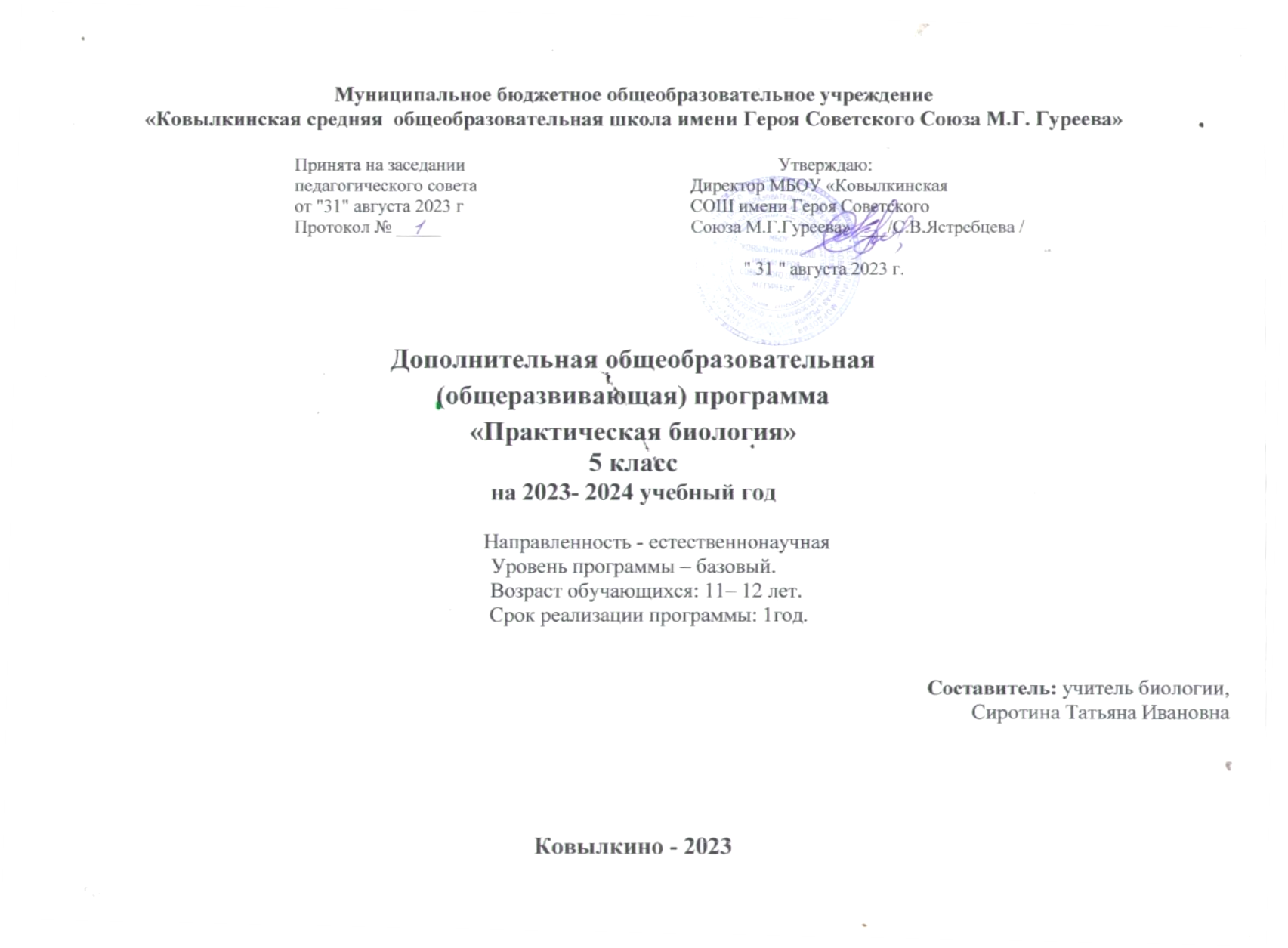 Пояснительная запискаСовременный учебный процесс направлен не столько на достижение результатов в области предметных знаний, сколько на личностный рост ребенка. Обучение по новым образовательным стандартам предусматривает организацию внеурочной деятельности, которая способствует раскрытию внутреннего потенциала каждого ученика, развитие и поддержание его таланта.Одним из ключевых требований к биологическому образованию в современных условиях и важнейшим компонентов реализации ФГОС является овладение учащимися практическими умениями и навыками, проектно – исследовательской деятельностью. Программа «Практическая биология» направлена на формирование у учащихся 5,6 классов интереса к изучению биологии, развитие практических умений, применение полученных знаний на практике, подготовка учащихся к участию в олимпиадном движении.На дополнительных занятиях по биологии в 5 классе закладываются основы многих практических умений школьников, которыми они будут пользоваться во всех последующих курсах изучения биологии. Количество практических умений и навыков, которые учащиеся должны усвоить на уроках «Биологии» в 5 классе достаточно велико, поэтому внеурочная деятельность будет дополнительной возможностью для закрепления и отработки практических умений учащихся.Программа способствует ознакомлению с организацией коллективного и индивидуального исследования, обучению в действии, позволяет чередовать коллективную и индивидуальную деятельность. Теоретический материал включает в себя вопросы, касающиеся основ проектно-исследовательской деятельности, знакомства со структурой работы.Цель и задачи программыЦель: создание условий для успешного освоения учащимися практической составляющей	школьной	биологии и основ исследовательской деятельности.Задачи:формирование системы	научных	знаний о	системе живой природы	и	начальных представлений о биологических объектах, процессах, явлениях, закономерностях;приобретение опыта использования методов биологической науки для проведения несложных биологических экспериментов;развитие умений и навыков проектно – исследовательской деятельности;подготовка учащихся к участию в олимпиадном движении;формирование	основ	экологической	грамотности.При организации образовательного процесса необходимо обратить внимание на следующие аспекты:создание портфолио ученика, позволяющее оценивать его личностный рост;	использование личностно-ориентированных технологий (технология развития критического мышления, технология проблемного обучения, технология обучения в сотрудничестве, кейс-технология, метод проектов);	организация проектной деятельности школьников и проведение мини-конференций, позволяющих школьникам представить индивидуальные (или групповые) проекты по выбранной теме.Формы проведения занятий: практические и лабораторные работы, экскурсии, эксперименты, наблюдения, коллективные и индивидуальные исследования, самостоятельная работа, консультации, кейс- технологии, проектная и исследовательская деятельность, в том числе с использованием ИКТ.Методы контроля: защита исследовательских работ, мини-конференция с презентациями, доклад, выступление, презентация, участие в конкурсах исследовательских работ, олимпиадах.Требования к уровню знаний, умений и навыков по окончанию реализации программы:	иметь представление об исследовании, проекте, сборе и обработке информации, составлении доклада, публичном выступлении;знать, как выбрать тему исследования, структуру исследования;	уметь видеть проблему, выдвигать гипотезы, планировать ход исследования, давать определения понятиям, работать с текстом, делать выводы;уметь работать в группе, прислушиваться к мнению членов группы, отстаивать собственную точку зрения;владеть планированием и постановкой биологического эксперимента.Ожидаемые результатыЛичностные результаты:знания основных принципов и правил отношения к живой природе;развитие познавательных интересов, направленных на изучение живой природы;	Развитие интеллектуальных умений (доказывать, строить рассуждения, анализировать, сравнивать, делать выводы и другое);эстетического отношения к живым объектам.Метапредметные результаты:	овладение составляющими исследовательской и проектной деятельности: умение видеть проблему, ставить вопросы, выдвигать гипотезы, давать определения понятиям, классифицировать, наблюдать, проводить эксперименты, делать выводы и заключения, структурировать материал, объяснять, доказывать, защищать свои идеи;	умение работать с разными источниками биологической информации, анализировать и оценивать информацию, преобразовывать информацию из одной формы в другую;	умение адекватно использовать речевые средства для дискуссии и аргументации своей позиции, сравнивать разные точки зрения, аргументировать свою точку зрения, отстаивать свою позицию.Предметные результаты:В познавательной (интеллектуальной) сфере:выделение существенных признаков биологических объектов и процессов;	классификация — определение принадлежности биологических объектов к определенной систематической группе;объяснение роли биологии в практической деятельности людей;сравнение биологических объектов и процессов, умение делать выводы и умозаключения на основе сравнения;умение работать с определителями, лабораторным оборудованием;	овладение методами биологической науки: наблюдение и описание биологических объектов и процессов; постановка биологических экспериментов и объяснение их результатов.В ценностно-ориентационной сфере:знание основных правил поведения в природе;анализ и оценка последствий деятельности человека в природе. 3. В сфере трудовой деятельности:знание и соблюдение правил работы в кабинете биологии;соблюдение правил работы с биологическими приборами и инструментами. 4. В эстетической сфере:овладение умением оценивать с эстетической точки зрения объекты живой природы.Структура программыПрограмма «Практическая биология» включает в себя разделы:Введение,Лаборатория Левенгука,Практическая ботаника,Практическая Зоология,Биопрактикум.При изучении разделов школьники смогут почувствовать себя в роли ученых из разных областей биологии. Ботаника— наука о растениях. Зоология — наука, предметом изучения которой являются представители царства животных. Микология — наука о грибах. Физиология— наука о жизненных процессах. Экология— наука овзаимодействиях организмов с окружающей средой. Бактериология— наука о бактериях. Орнитология — раздел зоологии, посвященный изучению птиц. Биогеография— наука, которая изучает закономерности географического распространения и распределения  организмов.	Систематика— научная дисциплина, о классификации живых организмов. Морфология изучает внешнее строение организма.Тематический планТематический планПримерное содержаниеВо введении учащиеся знакомятся с планом работы и техникой безопасности при выполнении лабораторных работ.Раздел 1. «Лаборатория Левенгука» (5 часов)Методы научного исследования. Лабораторное оборудование и приборы для научных исследований. История изобретения микроскопа, его устройство и правила работы. Техника приготовления временного микропрепарата. Рисуем по правилам: правила биологического рисунка.Практические лабораторные работы:Устройство микроскопаПриготовление и рассматривание микропрепаратовЗарисовка биологических объектовПроектно-исследовательская деятельность:Мини – исследование «Микромир» (работа в группах с последующей презентацией).Раздел 2. Практическая ботаника (16 часов)Фенологические наблюдения. Ведение дневника наблюдений. Гербарий: оборудование, техника сбора, высушивания и монтировки. Правила работа с определителями (теза, антитеза). Морфологическое описание растений по плану. Редкие и исчезающие растения Мордовии.Практические и лабораторные работы:Морфологическое описание растенийОпределение растений по гербарным образцам и в безлиственном состоянииМонтировка гербарияПроектно-исследовательская деятельность:Создание каталога «Видовое разнообразие растений пришкольной территории»Проект «Редкие растения Мордовии»Раздел 3. Практическая зоология (7 часов)Знакомство с системой живой природы, царствами живых организмов. Отличительные признаки животных разных царств и систематических групп.Жизнь животных: определение животных по следам, продуктам жизнедеятельности. Описание внешнего вида животных по плану. О чем рассказывают скелеты животных (палеонтология). Пищевые цепочки. Жизнь животных зимой. Подкормка птиц.Практические и лабораторные работы:Работа по определению животныхСоставление пищевых цепочекОпределение экологической группы животных по внешнему видуФенологические наблюдения «Зима в жизни растений и животных»Проектно-исследовательская деятельность:Мини – исследование «Птицы на кормушке»Проект «Красная книга животных Мордовии»Раздел 4. Биопрактикум (5часов)Учебно - исследовательская деятельность. Как правильно выбрать тему, определить цель и задачи исследования. Какие существуют методы исследований. Правила оформления результатов. Источники информации (библиотека, интернет-ресурсы). Как оформить письменное сообщение и презентацию. Освоение и отработка методик выращивания биокультур. Выполнение самостоятельного исследования по выбранному модулю. Представление результатов на конференции. Отработка практической части олимпиадных заданий с целью диагностики полученных умений и навыков.Практические и лабораторные работы:Работа с информацией (интернет ресурсы)Оформление доклада и презентации по определенной темеПроектно-исследовательская деятельность:Модуль «Физиология растений»Движение растенийВлияние стимуляторов роста на рост и развитие растенийПрорастание семянВлияние прищипки на рост корняМодуль «Экологический практикум»Определение степени загрязнения воздуха методом биоиндикацииОпределение запыленности воздуха в помещенияхКалендарно- тематическое планированиеМетодическое обеспечение:Информационно-коммуникативные средства обученияКомпьютерМультимедийный проекторТехническое оснащение (оборудование):Микроскопы;Цифровая лаборатория ;Оборудование для опытов и экспериментов.Литература для учителя1.	Дольник В.Р. Вышли мы все из природы. Беседы о поведении человека в компании птиц, зверей и детей. — М.: LINKA PRESS, 1996.Лесные травянистые растения. Биология и охрана: справочник. - М.: Агропромиздат, 1988.Петров В.В. Растительный мир нашей Родины: кн. для учителя. -2-е изд., доп. — М.: Просвещение, 1991.Самкова В.А. Мы изучаем лес. Задания для учащихся 3—5 классов //Биология в школе. - 2003. - № 7; 2004. - № 1, 3, 5, 7.Чернова Н.М. Лабораторный практикум по экологии. — М.: Просвещение, 1986.Интернет-ресурсыhttp://www.sci.aha.ru/ATL/ra21c.htm — биологическое разнообразие России.http://www.wwf.ru — Всемирный фонд дикой природы (WWF).http://edu.seu.ru/metodiques/samkova.htm — интернет-сайт «Общественные ресурсы образования»http://www.ecosystema.ru — экологическое образование детей и изучение природы России.№№Название разделаНазвание разделаКоличество часовКоличество часов 	Введение	 	Введение	111Лаборатория ЛевенгукаЛаборатория Левенгука552Практическая ботаника163Практическая зоология74Биопрактикум5ИТОГОИТОГОИТОГОИТОГО3434Дата№ТемаФорма проведенияВведение (1 час)Введение (1 час)Введение (1 час)Введение (1 час)Введение (1 час)Введение (1 час)Введение (1 час)Введение (1 час)11Вводный инструктаж по ТБ при проведении лабораторных работ.Вводный инструктаж по ТБ при проведении лабораторных работ.БеседаБеседаЛаборатория Левенгука (5 часов)Лаборатория Левенгука (5 часов)Лаборатория Левенгука (5 часов)Лаборатория Левенгука (5 часов)Лаборатория Левенгука (5 часов)Лаборатория Левенгука (5 часов)Лаборатория Левенгука (5 часов)Лаборатория Левенгука (5 часов)2Приборы	для	научных	исследований, лабораторное оборудованиеПрактическая работаПриборы	для	научных	исследований, лабораторное оборудование3Знакомство с устройством микроскопа.Знакомство с устройством микроскопа.Практическая работа4Техника	биологического	рисунка	и приготовление микропрепаратовТехника	биологического	рисунка	и приготовление микропрепаратовЛабораторный практикум	Лабораторный практикум	Техника	биологического	рисунка	и приготовление микропрепаратовТехника	биологического	рисунка	и приготовление микропрепаратовЛабораторный практикум	Лабораторный практикум	5Мини-исследование «Микромир»Мини-исследование «Микромир»Работа в группахРабота в группахПрактическая ботаника (16 часов)Практическая ботаника (16 часов)Практическая ботаника (16 часов)Практическая ботаника (16 часов)Практическая ботаника (16 часов)Практическая ботаника (16 часов)Практическая ботаника (16 часов)Практическая ботаника (16 часов)6,7Фенологические наблюдения «Осень в жизниЭкскурсиярастений»растений»8,98,9Техника сбора, высушивания и монтировки гербарияТехника сбора, высушивания и монтировки гербарияПрактическая работаПрактическая работа10,1110,11Техника сбора, высушивания и монтировки гербарияТехника сбора, высушивания и монтировки гербарияПрактическая работаПрактическая работа12,1312,13Определяем и классифицируемОпределяем и классифицируемПрактическая	работа	с определителямиПрактическая	работа	с определителями14,1514,15Морфологическое описание растенийМорфологическое описание растенийЛабораторный практикумЛабораторный практикум16,17 16,17 Определение	растений	в	безлиственном состоянииПрактическая работа	Практическая работа	18,19 18,19 Создание	каталога	«Видовое	разнообразие растений пришкольной территории»Создание	каталога	«Видовое	разнообразие растений пришкольной территории»Проектная деятельность	Проектная деятельность	20,21Редкие растения МордовииПроектная деятельностьПрактическая зоология (7 часов)Практическая зоология (7 часов)Практическая зоология (7 часов)Практическая зоология (7 часов)Практическая зоология (7 часов)Практическая зоология (7 часов)Практическая зоология (7 часов)2222Система животного мираСистема животного мираТворческая мастерскаяТворческая мастерская23Определяем и классифицируемПрактическая работа24Определяем животных по следам и контуруПрактическая работа2525Определение	экологической	группыОпределение	экологической	группыЛабораторный практикумЛабораторный практикумживотных по внешнему видуживотных по внешнему виду26	26	Практическая орнитологияМини- исследование «Птицы на кормушке»Работа в группах	Работа в группах	27Проект «Красная книга Мордовии»Проектная деятельность2828Проект «Красная книга Мордовии»Проект «Красная книга Мордовии»Проектная деятельностьПроектная деятельность29	29	Фенологические наблюдения «Зима в жизнирастений и животных»Экскурсия	Экскурсия	Биопрактикум (6 часов)Биопрактикум (6 часов)Биопрактикум (6 часов)Биопрактикум (6 часов)Биопрактикум (6 часов)Биопрактикум (6 часов)Биопрактикум (6 часов)30Как выбрать тему для исследования. Постановка целей и задач. Источники информацииТеоретическое занятиеКак выбрать тему для исследования. Постановка целей и задач. Источники информации31Как оформить результаты исследованияПрактическая работа3232Физиология растенийФизиология растенийТеоретическое занятиеТеоретическое занятие3333Экологический практикум .Подготовка к отчетной конференцииЭкологический практикум .Подготовка к отчетной конференцииИсследовательская Деятельность. Созданиепрезентаций, докладовИсследовательская Деятельность. Созданиепрезентаций, докладов34Отчетная конференция	Отчетная конференция	Презентация работы	Презентация работы	Отчетная конференция	Отчетная конференция	Презентация работы	Презентация работы	